Publicado en Madrid el 22/03/2019 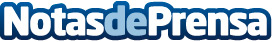 Los ODS de la agenda 2030, protagonistas en #IMPERDIBLE_04La cuarta edición del festival de la innovación de la Fundación Cotec incluirá experiencias relacionadas con las posibilidades que ofrece la innovación para alcanzar los 17 Objetivos de Desarrollo Sostenible.  #Imperdible_04, organizado en colaboración con el Ayuntamiento de Madrid, se celebrará el 7 de junio en La Nave, abierto a todos los públicos y con entrada gratuitaDatos de contacto:AutorNota de prensa publicada en: https://www.notasdeprensa.es/los-ods-de-la-agenda-2030-protagonistas-en Categorias: Educación Sociedad Madrid Entretenimiento Eventos Sostenibilidad Innovación Tecnológica http://www.notasdeprensa.es